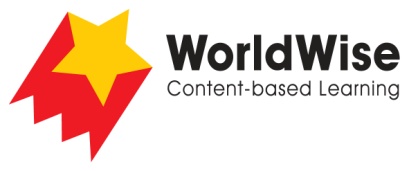 Levels N–P – Investigations							The Coral ReefPart 5 – Communicate and share ideasLook over all of the information that you have gathered in your investigation. What are the most important ideas about coral reefs? Make a chart showing the most important ideas. Once completed, make sure you save this file.Important ideasCoral reef 1Coral reef 2Coral reef 3